ГАПОУ ИО  «АНГАРСКИЙ ИНДУСТРИАЛЬНЫЙ ТЕХНИКУМ»От  19.08.2021                                ПРИКАЗ                                               № 21-кСО зачислении студентовВ соответствии с Порядком приема на обучение по образовательным программам среднего профессионального образования, утвержденным  Приказом Министерства образования и науки РФ от 02.09.2020г № 457, Распоряжением Министерства образования Иркутской области от 25.05.2021г, №952-мр «Об установлении контрольных цифр приема граждан профессиональным организациям, осуществляющим образовательную деятельность по программам среднего профессионального образования», Правилами приема в Государственное автономное профессиональное образовательное учреждение  Иркутской области «Ангарский индустриальный техникум» и на основании рекомендаций приемной комиссии с учетом результатов освоения программ основного общего образования  (Протокол № 2 от 19.08.2021 года)ПРИКАЗЫВАЮ:Зачислить в состав студентов, обучающихся по образовательным программам среднего профессионального образования (программы подготовки специалистов среднего звена), срок обучения 3 года 10 месяцев,  на базе основного общего образования  с 01.09.2021 года:ГРУППА №2, I курс,  специальность 22.02.06 «Сварочное производство»ГРУППА №7, I курс,  специальность 22.02.06 «Сварочное производство»ГРУППА №23, I курс,  специальность 15.02.12 «Монтаж, техническое обслуживание и ремонт промышленного оборудования (по отраслям) 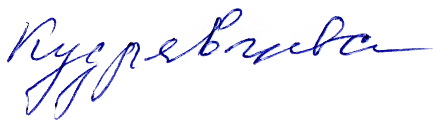 Директор                                    С.Г.Кудрявцева№ по приказам№ п/пФамилияИмяОтчествоА.н.11АнуфриевДанилНиколаевичА3422БегаевСеменОлеговичБ7633БыковПетрАлександровичБ7744ВолковКонстантинЕвгеньевичВ2555ГусевДмитрийВячеславовичГ4366ЕсинаДианаАлександровнаЕ2377ЗыковАлександрСергеевичЗ 2488ИсаевКириллДмитриевичИ2999КинзерскийЛевАлексеевичК1161010КузяевАлексейОлеговичК1171111КулаковЕвгенийАлександровичК1181212ЛомовАндрейСергеевичЛ391313МалиновНикитаВладимировичМ711414МелехинКириллМаксимовичМ721515ПахомовАнтонАлексеевичП541616ПетровАртемВикторовичП551717ПетровСтаниславДмитриевичП561818ПименовИльяСергеевичП571919РусовВиталийНиколаевичР282020СтепановАлексейПетровичС872121ТкачДмитрийАлександровичТ402222ТкаченкоДенисЕвгеньевичТ412323ЩёголевДмитрийКонстантиновичЩ102424ЯшкинПавелАлександровичЯ13№ по приказам№ п/пФамилияИмяОтчествоА.н.251АлиевТимурРашидовичА35262АртюховМаксимАлександровичА36273ГреховМихаилАндреевичГ44284ДаниловВладимирМихайловичД30295ЖелевичАлександрОлеговичЖ16306ИмамутдиновДаниилВладиславовичИ30317КотеговВладимирСергеевичК119328КуприяновДанилВитальевичК120339ЛифуншанИгорьОлеговичЛ403410МоскалевВладиславВладимировичМ733511НагулинВладимирИвановичН223612НикулинВадимВалерьевичН233713ПетровНиколайОлеговичП583814ПоповАндрейАндреевичП593915ПравоткинАндрейДмитриевичП604016ПрокопенкоРоманВикторовичП614117РаздобреевАлександрАлексеевичР294218СавиновВиталийАлександровичС884319СапоговЮрийВладимировичС894420СтолбцовСергейДмитриевичС904521ТуголуковСтаниславЕвгеньевичТ424622УлитинАртемДемидовичУ114723ФёдоровДанилАлександровичФ204824ЦветковИльяАлександровичЦ54925ЯковлевСергейВалерьевичЯ14№ по приказам№ п/пФамилияИмяОтчествоА.н.501БазановСеменАндреевичБ78512БердниковВладиславМихайловичБ79523БородинДмитрийПавловичБ80534БыковскийРадионАндреевичБ81545ГолубцовАртемВалерьевичГ45556ДударевЗахарИгоревичД31567ЖильцовАлександрЕвгеньевичЖ17578КомаровАлександрВладимировичК121589КузьмичевАлександрСергеевичК1225910ЛоховДанилаДенисовичЛ416011МордвинИванАлексеевичМ746112НикитинАлексейВасильевичН246213ПлотохоновВикторВладиславовичП626314ПодкаменныйТимофейАндреевичП636415ПодоруевЕвгенийСергеевичП646516ПонотовАртемАндреевичП656617ПотаповИванДмитриевичП666718РаздобаровРусланИгоревичР306819РомашкинСергейМаксимовичР316920РябихинАлександрСергеевичР327021СедненковЕгорМихайловичС917122СтупкоЛеонидАлексеевичС927223ХарламовАлександрИгоревичХ207324ЧерданцевРостиславСтепановичЧ20